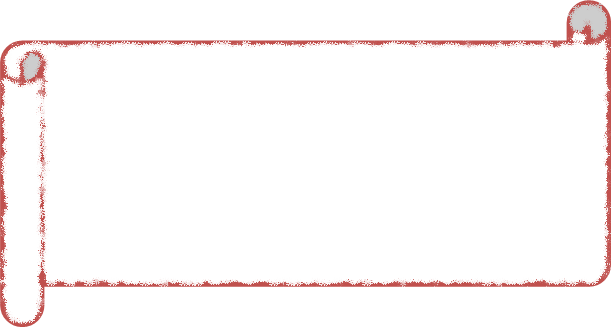 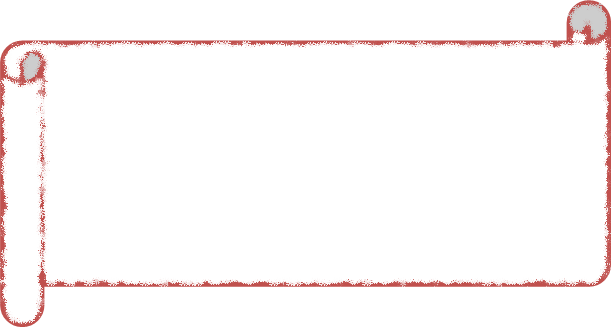 Below is a short written summary of your child’s progress and main strengths in the prime areas of learning:  Review of ProgressReview of ProgressReview of ProgressReview of ProgressReview of ProgressReview of ProgressReview of ProgressReview of ProgressReview of ProgressReview of Progress(months)Early learning goals(months)(40-60)(months)(30-50)(months)(22-36)(months)(16-26)(months)(8-20)(months)(0-11)Stages of developmentPrime areas of learning Making relationshipsSelf-confidence and self-awarenessManaging feelings and behaviourListening and attentionUnderstandingSpeakingMoving and handlingHealth and self-careStages of developmentPrime areas of learning Personal, social and emotional developmentPersonal, social and emotional developmentPersonal, social and emotional developmentCommunication and languageCommunication and languageCommunication and languagePhysical development Physical development 